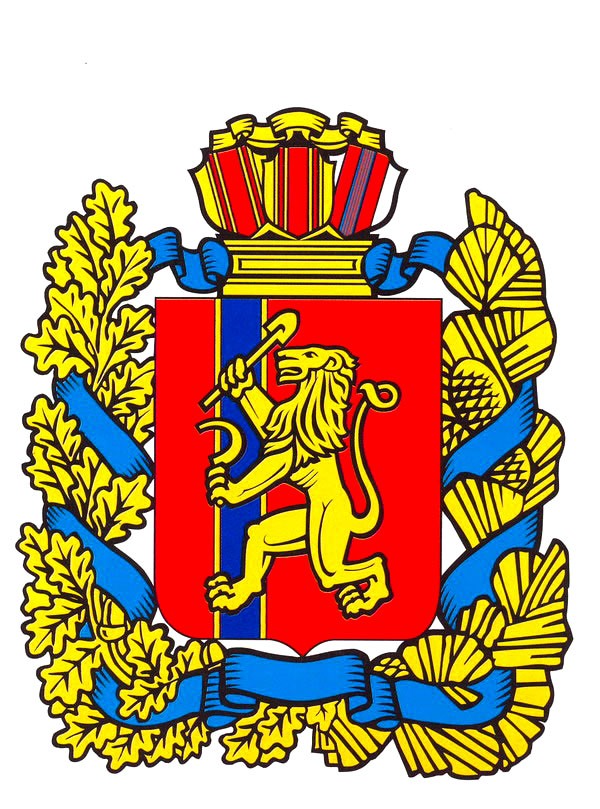   Совет депутатов Малиновского сельсовета Саянского района Красноярского края РЕШЕНИЕс. Малиновка23.09.2016                                                                                                         №18О внесении изменений в решение  Совета депутатов Малиновского сельсовета  от 14.11.2011 №55  «О введении земельного налога» (в редакции решений от 30.10.2012 №101, от 14.03.2014 №143, от 31.07.2015 № 175)	В целях  приведения нормативного правового акта в соответствие с законодательством, руководствуясь Налоговым  Кодексом Российской Федерации, Уставом Малиновского сельсовета, Совет депутатов Малиновского сельсоветаРЕШИЛ:           1.   Внести изменение в решение Совета депутатов Малиновского сельсовета от 14.11.2011 №55  «О введении земельного налога» (в редакции решений от 30.10.2012 №101, от 14.03.2014 №143, от 31.07.2015 № 175):	       в подпункте 3.1.2.   слова «10 февраля»  заменить на слова «01 декабря».          2.     Контроль за исполнением настоящего решения оставляю за собой.           3. Настоящее решение вступает в силу в день следующий за днем его официального опубликования в  газете «Вести поселения» и подлежит размещению на официальном веб-сайте администрации Саянского района	Глава Малиновского сельсовета                                         А. И. Мазуров